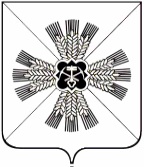 КЕМЕРОВСКАЯ ОБЛАСТЬАДМИНИСТРАЦИЯПРОМЫШЛЕННОВСКОГО МУНИЦИПАЛЬНОГО ОКРУГАПОСТАНОВЛЕНИЕот «08» декабря 2021 г. № 1937пгт. ПромышленнаяОб утверждении Положения о порядке заключения договора о целевом обучении между органом местного самоуправления и гражданином Российской Федерации с обязательством последующего прохождения муниципальной службыНа основании части 3 статьи 28.1 Федерального закона от 02.03.2007                         № 25-ФЗ «О муниципальной службе в Российской Федерации», статьи 56 Федерального закона от 29.12.2012 № 273-ФЗ «Об образовании в Российской Федерации»:1. Утвердить Положение о порядке заключения договора  о целевом обучении между органом местного самоуправления и гражданином Российской Федерации с обязательством последующего прохождения муниципальной службы.2. Постановление подлежит размещению на официальном сайте администрации Промышленновского муниципального округа в сети Интернет.3. Контроль за исполнением настоящего постановления возложить на заместителя главы Промышленновского муниципального округа                             О.Н. Шумкину.4. Постановление вступает в силу со дня подписания.Исп. Ю.С. Жуковател. 74585                                                                                               Утверждено                                                                      постановлением                                                                      администрации Промышленновского                                                                      муниципального  округа                                                                     от __________ № _______Положениео порядке заключения договора о целевом обучении между органом местного самоуправления и гражданином Российской Федерации  с обязательством последующего прохождения муниципальной службы1. Настоящим Положением определяется порядок заключения договора о целевом обучении между органом местного самоуправления и гражданином Российской Федерации с обязательством последующего прохождения муниципальной службы (далее - договор о целевом обучении) с учетом особенностей, установленных статьей 28.1 Федерального закона от 02.03.2007 № 25-ФЗ «О муниципальной службе в Российской Федерации», статьей 56 Федерального закона от 29.12.2012 № 273-ФЗ «Об образовании в Российской Федерации».2. Договор о целевом обучении заключается между органом местного самоуправления и отобранным на конкурсной основе:а) гражданином Российской Федерации (далее - гражданин), обучающимся в профессиональной образовательной организации или образовательной организации высшего образования по имеющей государственную аккредитацию образовательной программе среднего профессионального образования, - не позднее чем за один год до окончания обучения;б) гражданином, поступающим на обучение в профессиональную образовательную организацию или образовательную организацию высшего образования по имеющей государственную аккредитацию образовательной программе среднего профессионального образования;в) гражданином, в том числе проходящим муниципальную службу, обучающимся в организации, осуществляющей образовательную деятельность, по имеющей государственную аккредитацию образовательной программе высшего образования (программе бакалавриата, программе специалитета, программе магистратуры), - не позднее чем за один год до окончания обучения;г) гражданином, в том числе проходящим муниципальную службу, поступающим на обучение в организацию, осуществляющую образовательную деятельность, по имеющей государственную аккредитацию образовательной программе высшего образования (программе бакалавриата, программе специалитета, программе магистратуры).3. Право участвовать в конкурсе на заключение договора о целевом обучении по имеющим государственную аккредитацию программам среднего профессионального образования имеют граждане, владеющие государственным языком Российской Федерации:а) получающие среднее профессиональное образование в профессиональных образовательных организациях или образовательных организациях высшего образования;б) завершающие освоение образовательных программ основного общего образования или среднего общего образования в текущем учебном году в организациях, осуществляющих образовательную деятельность, и поступающие на обучение в профессиональные образовательные организации или образовательные организации высшего образования для получения среднего профессионального образования;в) имеющие основное общее или среднее общее образование и поступающие на   обучение в профессиональные образовательные организации или образовательные организации высшего образования для получения среднего профессионального образования.4. Право участвовать в конкурсе на заключение договора о целевом обучении по имеющим государственную аккредитацию образовательным программам высшего образования (программам бакалавриата, программам специалитета, программам магистратуры) имеют:а) граждане, владеющие государственным языком Российской Федерации:получающие высшее образование по программам бакалавриата, программам специалитета, программам магистратуры;завершающие освоение образовательных программ среднего общего образования в текущем учебном году в организациях, осуществляющих образовательную деятельность, и поступающие в организации, осуществляющие образовательную деятельность, для получения высшего образования по программам бакалавриата, программам специалитета;имеющие среднее общее образование или среднее профессиональное образование и поступающие в организации, осуществляющие образовательную деятельность, для получения высшего образования по программам бакалавриата, программам специалитета;завершающие освоение образовательных программ высшего образования по программам бакалавриата в текущем учебном году и поступающие в организации, осуществляющие образовательную деятельность, для получения высшего образования по программам магистратуры;получившие высшее образование по программам бакалавриата или высшее профессиональное образование, подтвержденное присвоением квалификации «дипломированный специалист», и поступающие в организации, осуществляющие образовательную деятельность, для получения высшего образования по программам магистратуры;б) муниципальные служащие:получающие высшее образование по программам бакалавриата, программам специалитета, программам магистратуры в очно-заочной или заочной форме;имеющие среднее профессиональное образование и поступающие в организации, осуществляющие образовательную деятельность, для получения высшего образования по программам бакалавриата, программам специалитета в очно-заочной или заочной форме;получившие высшее образование по программам бакалавриата или высшее профессиональное образование, подтвержденное присвоением квалификации «дипломированный специалист», и поступающие в организации, осуществляющие образовательную деятельность, для получения высшего образования по программам магистратуры в очно-заочной или заочной форме;завершающие освоение образовательных программ высшего образования по программам бакалавриата в текущем учебном году и поступающие в организации, осуществляющие образовательную деятельность, для получения высшего образования по программам магистратуры в очно-заочной или заочной форме.5. Граждане (муниципальные служащие), поступающие в организации, осуществляющие образовательную деятельность, для получения высшего образования, имеют право на участие в конкурсе на заключение договора о целевом обучении (далее - конкурс), если обучение по соответствующим программам высшего образования не является для них получением второго или последующего высшего образования.6. Муниципальный служащий имеет право участвовать в конкурсе, проводимом  органом местного самоуправления, в котором он замещает должность муниципальной службы, независимо от того, какую должность муниципальной службы он замещает в период проведения конкурса.7. Конкурс проводится органом местного самоуправления исходя из потребности в подготовке кадров для муниципальной службы по соответствующим специальностям, направлениям подготовки.8. Конкурс проводится органом местного самоуправления в соответствии с методикой проведения конкурсов на заключение договора о целевом обучении, утверждаемой Правительством Российской Федерации.9. Конкурсы проводятся конкурсной комиссией, образуемой в органе местного самоуправления в соответствии со статьей 17 Федерального закона от 02.03.2007 № 25-ФЗ «О муниципальной службе в Российской Федерации». 10. Орган местного самоуправления вправе проводить конкурс в интересах своих отраслевых органов, иных территориальных подразделений (далее - территориальные органы), в одном из которых гражданин (муниципальный служащий) будет проходить муниципальную службу в соответствии с договором о целевом обучении.11. Информация о проведении конкурса на заключение договора о целевом обучении подлежит опубликованию в печатном средстве массовой информации,  и размещению на официальном сайте органа местного самоуправления в информационно-телекоммуникационной сети «Интернет» не позднее чем за один месяц до даты проведения указанного конкурса.12. Информация о проведении конкурса должна содержать следующие сведения:а) наименование категории и группы должностей муниципальной службы, на которые могут быть назначены граждане (муниципальные служащие) после окончания обучения;б) квалификационные требования для замещения должностей в соответствии с категорией и группой должностей муниципальной службы;в) условия прохождения муниципальной службы, включая ограничения и запреты, предусмотренные статьями 13 и 14 Федерального закона от 02.03.2007 № 25-ФЗ «О муниципальной службе в Российской Федерации», требования о предотвращении или об урегулировании конфликта интересов и обязанности, установленные Федеральным законом от 25.12.2008 № 273-ФЗ «О противодействии коррупции» (далее - Федеральный закон «О противодействии коррупции») и другими федеральными законами; г) место и время приема документов, подлежащих представлению в соответствии с пунктами 13 - 20 настоящего Положения, срок, до истечения которого они принимаются;д) дата проведения конкурса, место и порядок его проведения.13. Гражданин, изъявивший желание участвовать в конкурсе, представляет в орган местного самоуправления:а) заявление в письменной форме, в котором он подтверждает, что ознакомлен с информацией об ограничениях и запретах, предусмотренных статьями 13 и 14 Федерального закона от 02.03.2007 № 25-ФЗ                                   «О муниципальной службе в Российской Федерации» (пункт в 12), о требованиях о предотвращении или об урегулировании конфликта интересов и об обязанностях, установленных Федеральным законом от 25.12.2008                        № 273-ФЗ «О противодействии коррупции», и другими федеральными законами;б) анкету, заполненную гражданином по форме, утвержденной Правительством Российской Федерации для представления в орган местного самоуправления гражданином, поступающим на муниципальную службу Российской Федерации, с приложением фотографии и подписанную им;в) копию паспорта (паспорт предъявляется лично по прибытии на конкурс);г) копию трудовой книжки, и (или) сведения о трудовой деятельности, оформленные в установленном законодательством Российской Федерации порядке, и (или) иные документы, подтверждающие трудовую (служебную) деятельность гражданина (за исключением случаев, когда трудовая (служебная) деятельность ранее не осуществлялась);д) заключение медицинской организации, подтверждающее отсутствие у гражданина заболевания, препятствующего поступлению на муниципальную службу или ее прохождению.14. Муниципальный служащий, изъявивший желание участвовать в конкурсе, подает заявление на имя руководителя органа местного самоуправления, проводящего конкурс, и представляет на рассмотрение конкурсной комиссии отзыв непосредственного руководителя об исполнении муниципальным служащим должностных обязанностей с оценкой целесообразности его направления на обучение для получения высшего образования соответствующего уровня.15. Гражданин, обучающийся по имеющей муниципальную аккредитацию образовательной программе среднего профессионального образования, или гражданин (муниципальный служащий), обучающийся по имеющей муниципальную аккредитацию образовательной программе высшего образования (программе бакалавриата, программе специалитета, программе магистратуры), дополнительно представляет в орган местного самоуправления справку об обучении или о периоде обучения, включающую информацию об успеваемости, по образцу, самостоятельно устанавливаемому организацией, осуществляющей образовательную деятельность (далее - справка об обучении), в которой обучается гражданин (муниципальный служащий).16. Гражданин, поступающий на обучение по имеющей муниципальную аккредитацию образовательной программе среднего профессионального образования, дополнительно представляет в орган местного самоуправления аттестат об основном общем образовании или аттестат о среднем общем образовании и приложение к нему или справку об обучении из организации, осуществляющей образовательную деятельность, в случае если получение им основного общего образования или среднего общего образования не завершено.17. Гражданин (муниципальный служащий), поступающий на обучение по имеющей муниципальную аккредитацию образовательной программе высшего образования (программе бакалавриата, программе специалитета), дополнительно представляет в орган местного самоуправления аттестат о среднем общем образовании или диплом о среднем профессиональном образовании и приложение к нему или справку об обучении из организации, осуществляющей образовательную деятельность, в случае если получение им среднего общего образования или среднего профессионального образования не завершено.18. Гражданин, не достигший возраста 18 лет, поступающий на обучение по имеющей муниципальную аккредитацию образовательной программе среднего профессионального образования или высшего образования (программе бакалавриата, программе специалитета), дополнительно представляет в орган местного самоуправления оформленное в письменной форме согласие своих родителей (законных представителей) на участие в конкурсе, за исключением граждан, не достигших возраста 18 лет, но в соответствии с пунктом 2 статьи 21 и статьей 27 Гражданского кодекса Российской Федерации признанных полностью дееспособными.19. Гражданин (муниципальный служащий), поступающий на обучение по имеющей муниципальную аккредитацию образовательной программе высшего образования (программе магистратуры), дополнительно представляет в орган местного самоуправления диплом бакалавра и приложение к нему или диплом специалиста, подтверждающий присвоение квалификации «дипломированный специалист», и приложение к нему.20. Гражданин, прошедший практику или стажировку в органе местного самоуправления, проводящем конкурс, или в иных федеральных государственных органах, органах государственной власти субъектов Российской Федерации, дополнительно представляет отзыв руководителя практики или стажировки.21. Документы, указанные в пунктах 13 - 20 настоящего Положения, представляются в орган местного самоуправления гражданином (муниципальным служащим) лично, посредством направления по почте или в электронной форме на адрес электронной почты органа местного самоуправления или отраслевого органа, с последующим предоставление подлинных документов.22. Несвоевременное представление документов, представление их не в полном объеме или с нарушением правил оформления без уважительной причины являются основаниями для отказа гражданину (муниципальному служащему) в приеме документов.23. В случае несвоевременного представления документов, представления их не в полном объеме или с нарушением правил оформления по уважительной причине представитель органа местного самоуправления, проводящего конкурс, вправе перенести срок приема документов.24. Конкурсная комиссия оценивает кандидатов на основании сведений об успеваемости и иных сведений, содержащихся в документах, представленных в соответствии с пунктами 13 - 20 настоящего Положения, а также на основании результатов конкурсных процедур, решение о проведении которых принимает орган местного самоуправления, проводящий конкурс. Конкурсные процедуры проводятся с использованием не противоречащих федеральным законам и другим нормативным правовым актам Российской Федерации методов оценки способностей и личностных качеств кандидатов, включая индивидуальное собеседование, анкетирование, тестирование, написание реферата или мотивационного письма.25. Прохождение гражданином практики или стажировки, подтвержденное отзывом руководителя практики или стажировки, нахождение гражданина (муниципального служащего) в кадровом резерве органа местного самоуправления, представление муниципальным служащим отзыва непосредственного руководителя, предусмотренного пунктом 14 настоящего Положения, учитываются конкурсной комиссией при принятии в отношении этого гражданина (муниципального служащего) решения о заключении договора о целевом обучении.26. Конкурсная комиссия до 15 июня текущего года приема на обучение определяет по итогам оценки кандидатов в соответствии с пунктом 24 настоящего Положения граждан (муниципальных служащих), с которыми будут заключены договоры о целевом обучении.27. Гражданам (муниципальным служащим), участвовавшим в конкурсе, сообщается о его результатах в письменной форме в течение трех рабочих дней со дня завершения конкурса.28. Граждане (муниципальные служащие), участвовавшие в конкурсе, вправе обжаловать решение конкурсной комиссии в соответствии с законодательством Российской Федерации.29. По решению руководителя органа местного самоуправления перед заключением договора о целевом обучении может быть осуществлена проверка достоверности и полноты персональных данных и иных сведений, содержащихся в документах, представленных гражданином в соответствии с пунктами 13 - 20 настоящего Положения.30. Перед заключением договора о целевом обучении гражданин в обязательном порядке должен быть ознакомлен под расписку с информацией:а) об ограничениях и запретах, предусмотренных статьями 13 и 14 Федерального закона от 02.03.2007 № 25-ФЗ «О муниципальной службе в Российской Федерации», о требованиях о предотвращении или об урегулировании конфликта интересов и об обязанностях, установленных Федеральным законом «О противодействии коррупции» и другими федеральными законами; б) об обязательствах по возмещению расходов, связанных с осуществлением денежной выплаты, в случае неисполнения условий договора о целевом обучении, касающихся освоения соответствующей образовательной программы или замещения должности муниципальной службы, а также в случае выявления, в том числе по результатам соответствующих проверок, обстоятельств, препятствующих поступлению на муниципальную службу.31. Договор о целевом обучении заключается между органом местного самоуправления и гражданином (муниципальным служащим) в количестве экземпляров по числу сторон договора не позднее 1 июля текущего года приема на обучение в простой письменной форме. Типовая форма договора о целевом обучении утверждается Правительством Российской Федерации в соответствии с частью 7 статьи 56 Федерального закона от 29.12.2012  № 273-ФЗ «Об образовании в Российской Федерации» (далее - Федеральный закон «Об образовании в Российской Федерации»).32. Договор о целевом обучении с гражданином, представившим в соответствии с пунктами 16 и 17 настоящего Положения для участия в конкурсе справку об обучении из организации, осуществляющей образовательную деятельность, заключается после представления им в орган местного самоуправления документа об образовании или документа об образовании и о квалификации, подтверждающего получение им образования соответствующего уровня.33. Существенные условия договора о целевом обучении, предусмотренные положением о целевом обучении, утвержденным Правительством Российской Федерации в соответствии с частью 7 статьи 56 Федерального закона «Об образовании в Российской Федерации», включаются в договор о целевом обучении с учетом следующих особенностей:а) гражданину (муниципальному служащему), заключившему договор о целевом обучении по итогам конкурса, органом местного самоуправления, проводившим конкурс, в период обучения производится денежная выплата. Размер денежной выплаты муниципальным нормативно правовым актом.б) денежная выплата перечисляется органом местного самоуправления ежемесячно в установленном порядке на банковский счет гражданина, открытый в кредитной организации, начиная с месяца, следующего за месяцем начала действия договора о целевом обучении, и прекращается с месяца, следующего за месяцем прекращения действия этого договора;в) орган местного самоуправления, с которым гражданин (муниципальный служащий) заключил договор о целевом обучении, в период обучения такого гражданина (муниципальным служащего) организует его практику, а также привлекает его к участию в семинарах, конференциях, иных мероприятиях, организуемых государственным органом;г) орган местного самоуправления, с которым гражданин (муниципальный служащий) заключил договор о целевом обучении, либо его отраслевой орган заключает с гражданином (муниципальным служащим) по окончании его обучения срочный служебный контракт, предусматривающий обязанность гражданина (муниципального служащего) проходить в течение не менее трех лет и не менее срока, в течение которого орган местного самоуправления осуществлял ему денежную выплату, муниципальную службу в органе местного самоуправления либо его отраслевом органе, в том числе замещать не менее одного года должность муниципальной службы, на которую гражданин (муниципальный служащий) будет назначен после завершения обучения (далее - срочный служебный контракт).34. Срочный служебный контракт, предусмотренный подпунктом «г» пункта 33 настоящего Положения, должен быть заключен в срок, установленный договором о целевом обучении.35. В случае если гражданину (муниципальному служащему) для исполнения должностных обязанностей по должности муниципальной службы, на замещение которой он претендует, необходимо оформление допуска к сведениям, составляющим государственную и иную охраняемую законом тайну, срочный служебный контракт с органом местного самоуправления либо его территориальным органом заключается не позднее одного месяца после завершения процедуры оформления такого допуска.36. В договоре о целевом обучении должны быть указаны:а) наименование органа местного самоуправления либо его отраслевого органа, в котором гражданин (муниципальный служащий) будет проходить муниципальную службу после окончания обучения;б) наименование категории и группы должностей муниципальной службы, на которые может быть назначен гражданин (муниципальный служащий) после окончания обучения с указанием области и вида профессиональной служебной деятельности.37. Договор о целевом обучении должен предусматривать:а) право органа местного самоуправления на согласование темы выпускной квалификационной работы гражданина (муниципального служащего), в случае если государственная итоговая аттестация по образовательной программе, указанной в договоре о целевом обучении, включает в себя защиту выпускной квалификационной работы;б) право органа местного самоуправления направлять в организацию, осуществляющую образовательную деятельность, в которой гражданин (муниципальный служащий) осваивает соответствующую образовательную программу, предложения по организации его практики;в) право органа местного самоуправления на определение в пределах категории и группы должностей муниципальной службы, указанных в договоре о целевом обучении, должности муниципальной службы, на замещение которой может претендовать гражданин (муниципальный служащий) с учетом результатов обучения.38. В случае если гражданин (муниципальный служащий) поступает на обучение по образовательной программе высшего образования (программе бакалавриата, программе специалитета, программе магистратуры) в рамках квоты приема на целевое обучение по образовательным программам высшего образования за счет бюджетных ассигнований федерального бюджета, установленной Правительством Российской Федерации в соответствии с пунктом 1 части 3 статьи 71.1 Федерального закона «Об образовании в Российской Федерации», в договоре о целевом обучении должно содержаться указание на это.39. Порядок организации целевого обучения с обязательством последующего прохождения муниципальной службы, а также условия договора о целевом обучении, не предусмотренные настоящим Положением, определяются Правительством Российской Федерации в соответствии с частью 7 статьи 56 Федерального закона «Об образовании в Российской Федерации».40. При заключении договора о целевом обучении с гражданином, не достигшим возраста 18 лет, согласие родителей (законных представителей) несовершеннолетнего гражданина, оформленное в письменной форме, прилагается к указанному договору и является его неотъемлемой частью, за исключением договора о целевом обучении, заключаемого с гражданином, не достигшим возраста 18 лет, но в соответствии с пунктом 2 статьи 21 и статьей 27 Гражданского кодекса Российской Федерации признанным полностью дееспособным.41. При заключении договора о целевом обучении по итогам конкурса, организованного органом местного самоуправления в соответствии с пунктом 10 настоящего Положения, в число сторон договора также включается отраслевой орган, в котором гражданин (муниципальный служащий) будет проходить муниципальную службу.42. По предложению органа местного самоуправления в число сторон договора о целевом обучении может быть включена организация, осуществляющая образовательную деятельность, в которую поступает гражданин (муниципальный служащий) на обучение по образовательной программе среднего профессионального образования или образовательной программе высшего образования, или в которой он обучается по таким программам.43. Контроль за исполнением обязательств по договору о целевом обучении и планирование обучения на основании договоров о целевом обучении осуществляет кадровая служба органа местного самоуправления.                 Заместитель главыПромышленновского муниципального округа                                 О.Н. ШумкинаИ.о. главыПромышленновского муниципального округаС.А. Федарюк